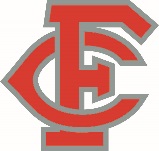 FOUR COUNTY LITTLE LEAGUE SCHOLARSHIP PROGRAMEligibilityOne (1) award of $1,000 will be made. This award is open to students completing their senior year of high school and pursuing college or university studies. A student making plans to attend community college is considered eligible for this award. Applicants must demonstrate a history of having played for Four County Little League of Mt. Airy, MD for a minimum of three (3) years. Applicants will be judged on academic excellence, personal qualifications, and financial need.  The application must include the following materials:The application formProof of participation in Four County Little League for a minimum of three (3) years. Recommendation (form provided) from a school administrator (principal, athletic director, teacher, counselor, etc.) Student’s academic grades transcriptAt least one testimonial (and up to three) by individuals who are familiar with the former player and are able to speak to his/her embodiment of Four County Little League's core principles of Character, Courage, Loyalty & Community (for example, fellow teammates, competitors, referees/umpires, former coaches, etc.All applicant materials (except for additional references) should be submitted together no later than May 22, 2017. Reference letters can be included with the applicant materials but must be in sealed envelopes. Reference letters can also be sent in separately from the applicant materials but must be received by June 5, 2017 to be considered.  Applicants should consider using the accompanying checklist and including it in their final packet to help keep materials organized. Please send all application materials to:Four County Little LeagueScholarship ProgramP.O. Box 512Mt. Airy, MD 21771FOUR COUNTY LITTLE LEAGUE SCHOLARSHIP PROGRAMApplication Checklist_______ 	Application Form_______ Proof of participation in Four County LL (previous applicants have provided scanned 	images of team photos, copies of certificates of achievement from coaches, photos of 	participation trophies/medals, etc.)_______	Recommendation (form provided) from a school administrator (principal, 	athletic director, teacher, counselor, etc.) _______	Student transcript_______	Testimonial #1: _______ included here 	________ to be mailed separately_______	Testimonial #2: _______ included here 	________ to be mailed separately	(optional)_______	Testimonial #3: _______ included here 	________ to be mailed separately	(optional)Please send all materials by May 22, 2017 to:Four County Little LeagueScholarship ProgramP.O. Box 512Mt. Airy, MD 21771If references are being mailed separately, please ensure they will be received by Four County LL no later than the June 5, 2017 deadline. FOUR COUNTY LITTLE LEAGUE SCHOLARSHIP PROGRAMINSTRUCTIONSRead the application carefully! Provide information and answer all questions fully.Notify your school administrator (principal, athletic director, teacher, counselor, etc.) in a timely fashion that you have applied for this scholarship and ask that they complete the evaluation form before the May 1 deadline. Obtain from your school a complete transcript of your academic grades record. Your transcript should be placed by the principal or counselor in a sealed envelope and must be included with your application at the time of filing. Your testimonial(s) should come from those who know you personally – a priest/pastor, a coach, an employer, etc. Testimonials associated with your baseball/softball experience, Little League or otherwise, will gladly be accepted but please know that an application will not be rejected simply because the testimonials do not come from someone with a baseball/softball background. We would prefer to hear from the employer for whom you’ve worked the last three years than from the Little League coach you haven’t seen for five years. Each scholarship application - with attachments - must be received in its entirety by the Scholarship Committee no later than May 22, 2017. Your testimonials may be included with your application (in sealed envelopes) or they be mailed separately, but they must be received by the June 5. 2017 deadline. Mail your completed application to:Four County Little LeagueScholarship ProgramP.O. Box 512Mt. Airy, MD 21771The winner of the scholarship will be announced on June 14, 2017. The winner is expected to attend the Four County Little League end-of-year picnic on Saturday June 17th at Watkins Park for the scholarship’s formal presentation. FOUR COUNTY LITTLE LEAGUE SCHOLARSHIP PROGRAMAPPLICATION FORMPlease type or print clearlyName __________________________________________________________ 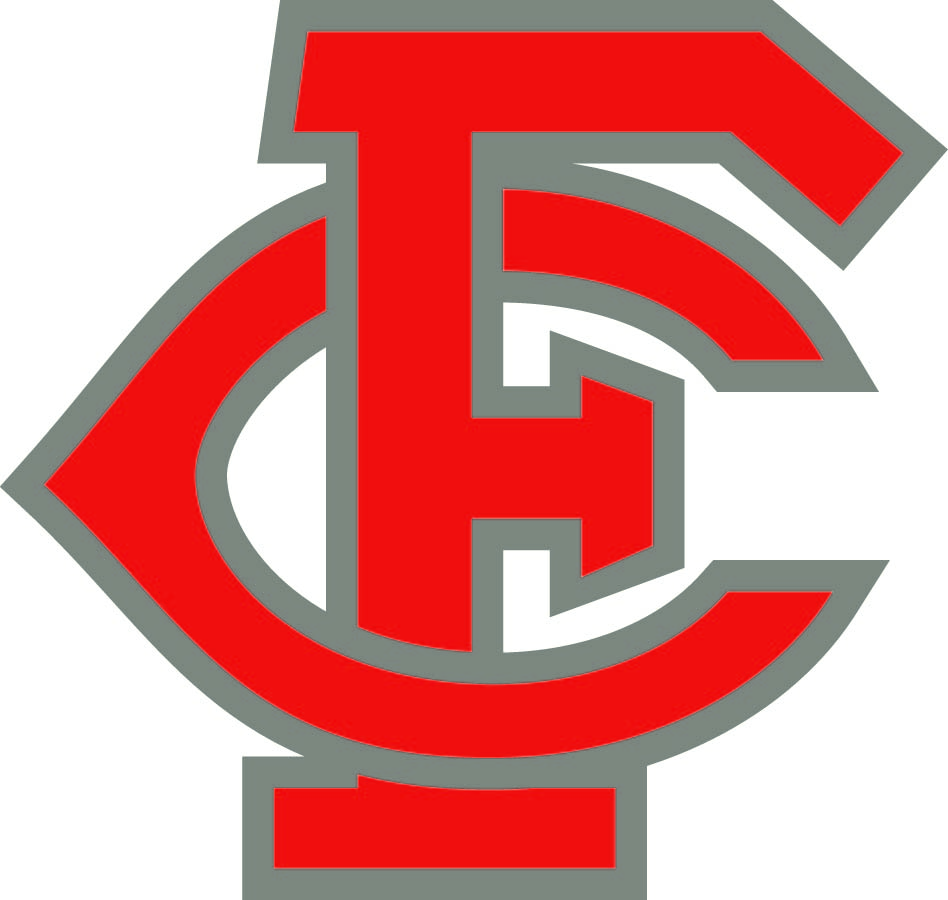 Present School ________________________________________________Home Address: ______________________________________________________________________________City/State __________________________ Zip Code _____________ Telephone _____________________Present School Name & Address ___________________________________________________________ _________________________________________________________________________________________________Father’s/Guardian's Name __________________________________________________________________Mother's/guardian's Name _________________________________________________________________What course of study will you pursue in college?  _______________________________________________________________________________________________Where do you intend to go to college?_______________________________________________________________________________________________Have you received any financial aid toward tuition, etc.? If so, how much? _______________________________________________________________________________________________What is the annual tuition at this school (approximate)?_______________________________________________________________________________________________Continue to follow the detailed instructions contained herein in preparing your application. You may use the back of the application or additional pages to list any special information the Scholarship Committee should consider in evaluating your application. FOUR COUNTY LITTLE LEAGUE SCHOLARSHIP PROGRAMTo be completed by the School Principal, Athletic Director, Teacher or Counselor - Thiscompleted form, together with a copy of the student's academic grade record and classstanding, should be given to the applicant in a sealed envelope so that it may be included with his/her completed scholarship application.1. Name of Applicant:________________________________________________________________________________2. Address of Applicant: ____________________________________________________________________________3. Please enclose a transcript of the applicant's academic grades record and class standing. 4. Is there any academic information not included on the applicant's transcript that you feel the committee should know or consider? _______________________________________________________________________________________________________________________________________________________________5. Four County Little League's core values are Character, Courage, Loyalty & Community. Do you think the applicants' character and reputation make him/her a good representative of your school and a candidate for this scholarship award? Please offer comment here and on an additional sheet if necessary:__________________________________________________________________________________________________________________________________________________________________________________________________________________SCHOOL SUPPORT DATAPlease evaluate the student using:    5 - Excellent     4 - Very Good     3 - Average     		                     2 - Below Average        1– PoorSELF-DIRECTION AND DISCIPLINE:     (     ) Deportment			(     ) Gets along well with peers    (     ) Works well alone and with othersWORK HABITS:     (     ) Completes assigned tasks     (     ) Is prompt, concentrates well     (     ) Locates Information		 (     ) Displays those habits of study which lead to 					         		achievementINVOLVEMENT IN SCHOOL ACTIVITIES:(     ) Participates in class discussions     		(     ) Is a good leader                                         (     ) Participates in voluntary activities     		(     ) Is admired by others Signature_________________________________________________  Title _________________________________School________________________________________________  Telephone ___________________________________